Claimant benefit rates are based on both the daily rate of pay and the four quarters of wages preceding the date of injury, whichever is most favorable to the claimant. In the past we obtained this information from the Bureau of Employment Programs. As a private insurance company we no longer have access to this data; therefore, we will begin collecting this information from the employer. The wage information is necessary in any claim where an indemnity payment is anticipated to ensure the claimant receives the appropriate benefit rate.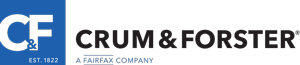 Employer’s Report of WagesReturn completed form to:Crum & Forster Insurance Company                                               1064 Greenwood Blvd.P.O. Box 958426Lake Mary, FL 32795-8426	EMPLOYERS:  PLEASE SUBMIT THIS FORM WITH THE EMPLOYER’S REPORT OF INJURY	EMPLOYERS:  PLEASE SUBMIT THIS FORM WITH THE EMPLOYER’S REPORT OF INJURY	EMPLOYERS:  PLEASE SUBMIT THIS FORM WITH THE EMPLOYER’S REPORT OF INJURY		POLICYHOLDER INFORMATION		POLICYHOLDER INFORMATION		POLICYHOLDER INFORMATION		POLICYHOLDER INFORMATIONPolicyholder Name: Policyholder Name: Policyholder Name: Policyholder Name: Policy Number: Policy Number: Telephone Number:   Telephone Number:   Address:     Address:     Address:     Address:     City:       State:       State:       Zip:       CLAIMANT INFORMATIONCLAIMANT INFORMATIONCLAIMANT INFORMATIONCLAIMANT INFORMATIONCLAIMANT INFORMATIONCLAIMANT INFORMATIONCLAIMANT INFORMATIONCLAIMANT INFORMATIONCLAIMANT INFORMATIONClaimant Name:       Claimant Name:       Claimant Name:       Claimant Name:       Claimant Name:       Claimant Name:       Claimant Name:       Claimant Name:       Claimant Name:       Claim Number:       Claim Number:       Claim Number:       Claim Number:       DOI:       DOI:       DOI:       SSN:        SSN:        Instructions for Calculating and Reporting WagesThe following calculation should be used when an employee routinely works 40 hours a week. Calculate the hourly rate X 40 hours worked / by 5 = daily rate of payThe daily rate of pay should include any tips, commissions or other remuneration such as cost of lunches, uniforms, gratuities, etc.The following calculation should be used when an employee works shifts in excess of eight hours per day, but less than five days per week:Calculate the hourly rate X # of hours worked for a normal work week / 5 = daily rate of payThe following calculation should be used when an employee routinely works overtime: Calculate the number of regular hours X  the regular hourly rate and calculate the overtime hours X the overtime rate.  These amounts will be added together to obtain the average daily rate of pay to be reported by the employer.The employer must report the quarterly earnings for the four preceding quarters prior to the date of injury. Example: for a claim with a date of injury of April 2007, wages should be reported as follows: the first quarter of 2007(January, February, March 2007) the second quarter of 2006 (April, May, June 2006)the third quarter of 2006 (July, August, September 2006) the fourth quarter of 2006 (October, November, December 2006)Instructions for Calculating and Reporting WagesThe following calculation should be used when an employee routinely works 40 hours a week. Calculate the hourly rate X 40 hours worked / by 5 = daily rate of payThe daily rate of pay should include any tips, commissions or other remuneration such as cost of lunches, uniforms, gratuities, etc.The following calculation should be used when an employee works shifts in excess of eight hours per day, but less than five days per week:Calculate the hourly rate X # of hours worked for a normal work week / 5 = daily rate of payThe following calculation should be used when an employee routinely works overtime: Calculate the number of regular hours X  the regular hourly rate and calculate the overtime hours X the overtime rate.  These amounts will be added together to obtain the average daily rate of pay to be reported by the employer.The employer must report the quarterly earnings for the four preceding quarters prior to the date of injury. Example: for a claim with a date of injury of April 2007, wages should be reported as follows: the first quarter of 2007(January, February, March 2007) the second quarter of 2006 (April, May, June 2006)the third quarter of 2006 (July, August, September 2006) the fourth quarter of 2006 (October, November, December 2006)Instructions for Calculating and Reporting WagesThe following calculation should be used when an employee routinely works 40 hours a week. Calculate the hourly rate X 40 hours worked / by 5 = daily rate of payThe daily rate of pay should include any tips, commissions or other remuneration such as cost of lunches, uniforms, gratuities, etc.The following calculation should be used when an employee works shifts in excess of eight hours per day, but less than five days per week:Calculate the hourly rate X # of hours worked for a normal work week / 5 = daily rate of payThe following calculation should be used when an employee routinely works overtime: Calculate the number of regular hours X  the regular hourly rate and calculate the overtime hours X the overtime rate.  These amounts will be added together to obtain the average daily rate of pay to be reported by the employer.The employer must report the quarterly earnings for the four preceding quarters prior to the date of injury. Example: for a claim with a date of injury of April 2007, wages should be reported as follows: the first quarter of 2007(January, February, March 2007) the second quarter of 2006 (April, May, June 2006)the third quarter of 2006 (July, August, September 2006) the fourth quarter of 2006 (October, November, December 2006)Instructions for Calculating and Reporting WagesThe following calculation should be used when an employee routinely works 40 hours a week. Calculate the hourly rate X 40 hours worked / by 5 = daily rate of payThe daily rate of pay should include any tips, commissions or other remuneration such as cost of lunches, uniforms, gratuities, etc.The following calculation should be used when an employee works shifts in excess of eight hours per day, but less than five days per week:Calculate the hourly rate X # of hours worked for a normal work week / 5 = daily rate of payThe following calculation should be used when an employee routinely works overtime: Calculate the number of regular hours X  the regular hourly rate and calculate the overtime hours X the overtime rate.  These amounts will be added together to obtain the average daily rate of pay to be reported by the employer.The employer must report the quarterly earnings for the four preceding quarters prior to the date of injury. Example: for a claim with a date of injury of April 2007, wages should be reported as follows: the first quarter of 2007(January, February, March 2007) the second quarter of 2006 (April, May, June 2006)the third quarter of 2006 (July, August, September 2006) the fourth quarter of 2006 (October, November, December 2006)Instructions for Calculating and Reporting WagesThe following calculation should be used when an employee routinely works 40 hours a week. Calculate the hourly rate X 40 hours worked / by 5 = daily rate of payThe daily rate of pay should include any tips, commissions or other remuneration such as cost of lunches, uniforms, gratuities, etc.The following calculation should be used when an employee works shifts in excess of eight hours per day, but less than five days per week:Calculate the hourly rate X # of hours worked for a normal work week / 5 = daily rate of payThe following calculation should be used when an employee routinely works overtime: Calculate the number of regular hours X  the regular hourly rate and calculate the overtime hours X the overtime rate.  These amounts will be added together to obtain the average daily rate of pay to be reported by the employer.The employer must report the quarterly earnings for the four preceding quarters prior to the date of injury. Example: for a claim with a date of injury of April 2007, wages should be reported as follows: the first quarter of 2007(January, February, March 2007) the second quarter of 2006 (April, May, June 2006)the third quarter of 2006 (July, August, September 2006) the fourth quarter of 2006 (October, November, December 2006)Instructions for Calculating and Reporting WagesThe following calculation should be used when an employee routinely works 40 hours a week. Calculate the hourly rate X 40 hours worked / by 5 = daily rate of payThe daily rate of pay should include any tips, commissions or other remuneration such as cost of lunches, uniforms, gratuities, etc.The following calculation should be used when an employee works shifts in excess of eight hours per day, but less than five days per week:Calculate the hourly rate X # of hours worked for a normal work week / 5 = daily rate of payThe following calculation should be used when an employee routinely works overtime: Calculate the number of regular hours X  the regular hourly rate and calculate the overtime hours X the overtime rate.  These amounts will be added together to obtain the average daily rate of pay to be reported by the employer.The employer must report the quarterly earnings for the four preceding quarters prior to the date of injury. Example: for a claim with a date of injury of April 2007, wages should be reported as follows: the first quarter of 2007(January, February, March 2007) the second quarter of 2006 (April, May, June 2006)the third quarter of 2006 (July, August, September 2006) the fourth quarter of 2006 (October, November, December 2006)Instructions for Calculating and Reporting WagesThe following calculation should be used when an employee routinely works 40 hours a week. Calculate the hourly rate X 40 hours worked / by 5 = daily rate of payThe daily rate of pay should include any tips, commissions or other remuneration such as cost of lunches, uniforms, gratuities, etc.The following calculation should be used when an employee works shifts in excess of eight hours per day, but less than five days per week:Calculate the hourly rate X # of hours worked for a normal work week / 5 = daily rate of payThe following calculation should be used when an employee routinely works overtime: Calculate the number of regular hours X  the regular hourly rate and calculate the overtime hours X the overtime rate.  These amounts will be added together to obtain the average daily rate of pay to be reported by the employer.The employer must report the quarterly earnings for the four preceding quarters prior to the date of injury. Example: for a claim with a date of injury of April 2007, wages should be reported as follows: the first quarter of 2007(January, February, March 2007) the second quarter of 2006 (April, May, June 2006)the third quarter of 2006 (July, August, September 2006) the fourth quarter of 2006 (October, November, December 2006)Instructions for Calculating and Reporting WagesThe following calculation should be used when an employee routinely works 40 hours a week. Calculate the hourly rate X 40 hours worked / by 5 = daily rate of payThe daily rate of pay should include any tips, commissions or other remuneration such as cost of lunches, uniforms, gratuities, etc.The following calculation should be used when an employee works shifts in excess of eight hours per day, but less than five days per week:Calculate the hourly rate X # of hours worked for a normal work week / 5 = daily rate of payThe following calculation should be used when an employee routinely works overtime: Calculate the number of regular hours X  the regular hourly rate and calculate the overtime hours X the overtime rate.  These amounts will be added together to obtain the average daily rate of pay to be reported by the employer.The employer must report the quarterly earnings for the four preceding quarters prior to the date of injury. Example: for a claim with a date of injury of April 2007, wages should be reported as follows: the first quarter of 2007(January, February, March 2007) the second quarter of 2006 (April, May, June 2006)the third quarter of 2006 (July, August, September 2006) the fourth quarter of 2006 (October, November, December 2006)Instructions for Calculating and Reporting WagesThe following calculation should be used when an employee routinely works 40 hours a week. Calculate the hourly rate X 40 hours worked / by 5 = daily rate of payThe daily rate of pay should include any tips, commissions or other remuneration such as cost of lunches, uniforms, gratuities, etc.The following calculation should be used when an employee works shifts in excess of eight hours per day, but less than five days per week:Calculate the hourly rate X # of hours worked for a normal work week / 5 = daily rate of payThe following calculation should be used when an employee routinely works overtime: Calculate the number of regular hours X  the regular hourly rate and calculate the overtime hours X the overtime rate.  These amounts will be added together to obtain the average daily rate of pay to be reported by the employer.The employer must report the quarterly earnings for the four preceding quarters prior to the date of injury. Example: for a claim with a date of injury of April 2007, wages should be reported as follows: the first quarter of 2007(January, February, March 2007) the second quarter of 2006 (April, May, June 2006)the third quarter of 2006 (July, August, September 2006) the fourth quarter of 2006 (October, November, December 2006)Full-Time       Part-Time25 hours or lessPart-Time25 hours or lessDaily Rate of Pay: $     Daily Rate of Pay: $     Daily Rate of Pay: $     Hourly Rate of Pay: $     Hourly Rate of Pay: $     Hours Worked per Week:     First QuarterJan. Feb. Mar. /     $        First QuarterJan. Feb. Mar. /     $        Second QuarterApr. May June/     $        Second QuarterApr. May June/     $        Second QuarterApr. May June/     $        Second QuarterApr. May June/     $        Third QuarterJuly Aug. Sept./     $       Third QuarterJuly Aug. Sept./     $       Fourth QuarterOct. Nov. Dec./     $        Does the employer offer a wage continuation plan to this employee?  Yes      No Does the employer offer a wage continuation plan to this employee?  Yes      No Does the employer offer a wage continuation plan to this employee?  Yes      No Does the employer offer a wage continuation plan to this employee?  Yes      No Does the employer offer a wage continuation plan to this employee?  Yes      No Does the employer offer a wage continuation plan to this employee?  Yes      No Does the employer offer a wage continuation plan to this employee?  Yes      No Does the employer offer a wage continuation plan to this employee?  Yes      No Does the employer offer a wage continuation plan to this employee?  Yes      No Does the claimant receive wages from other employment?  Yes      No Does the claimant receive wages from other employment?  Yes      No Does the claimant receive wages from other employment?  Yes      No Does the claimant receive wages from other employment?  Yes      No Does the claimant receive wages from other employment?  Yes      No Does the claimant receive wages from other employment?  Yes      No Does the claimant receive wages from other employment?  Yes      No Does the claimant receive wages from other employment?  Yes      No Does the claimant receive wages from other employment?  Yes      No Printed Name:Printed Name:Printed Name:Printed Name:Printed Name:Printed Name:Printed Name:Printed Name:Printed Name:Signature:Signature:Signature:Signature:Signature:Title:Title:Title:Date: